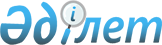 Об утверждении Правил проведения раздельных сходов местного сообщества и количественного состава представителей жителей сел для участия в сходе местного сообщества Свердловского сельского округа Денисовского района Костанайской областиРешение маслихата Денисовского района Костанайской области от 8 ноября 2023 года № 71
      В соответствии с пунктом 6 статьи 39-3 Закона Республики Казахстан "О местном государственном управлении и самоуправлении в Республике Казахстан", приказом Министра национальной экономики Республики Казахстан от 23 июня 2023 года № 122 "Об утверждении Типовых правил проведения раздельных сходов местного сообщества" Денисовский районный маслихат РЕШИЛ:
      1. Утвердить прилагаемые Правила проведения раздельных сходов местного сообщества Свердловского сельского округа Денисовского района Костанайской области согласно приложению 1 к настоящему решению.
      2. Утвердить количественный состав представителей жителей сел для участия в сходе местного сообщества Свердловского сельского округа Денисовского района Костанайской области согласно приложению 2 к настоящему решению.
      3. Отменить решение маслихата Денисовского района Костанайской области от 10 августа 2022 года № 73 "Об утверждении Правил проведения раздельных сходов местного сообщества и количественного состава представителей жителей сел для участия в сходе местного сообщества Свердловского сельского округа Денисовского района Костанайской области".
      4. Настоящее решение вводится в действие по истечении десяти календарных дней после дня его первого официального опубликования. Правила проведения раздельных сходов местного сообщества Свердловского сельского округа Денисовского района Костанайской области 1. Общие положения
      1. Настоящие Правила проведения раздельных сходов местного сообщества Свердловского сельского округа Денисовского района Костанайской области (далее - Правила) разработаны в соответствии с пунктом 6 статьи 39-3 Закона Республики Казахстан "О местном государственном управлении и самоуправлении в Республике Казахстан", приказом Министра национальной экономики Республики Казахстан от 23 июня 2023 года № 122 "Об утверждении Типовых правил проведения раздельных сходов местного сообщества" и устанавливают порядок проведения раздельных сходов местного сообщества жителей сел Свердловского сельского округа.
      2. В настоящих Правилах используются следующие основные понятия:
      1) раздельный сход местного сообщества – непосредственное участие жителей (членов местного сообщества) города районного значения, села, поселка, сельского округа, микрорайона, улицы, многоквартирного жилого дома в избрании представителей для участия в сходе местного сообщества;
      2) местное сообщество – совокупность жителей (членов местного сообщества), проживающих на территории соответствующей административно-территориальной единицы, в границах которой осуществляется местное самоуправление, формируются и функционируют его органы. 2. Порядок проведения раздельных сходов местного сообщества
      3. Для проведения раздельного схода местного сообщества территория Денисовского сельского округа подразделяется на участки (села, улицы).
      4. На раздельных сходах местного сообщества избираются представители для участия в сходе местного сообщества в количестве не более трех человек.
      5. Акимом Свердловского сельского округа созывается и организуется проведение раздельного схода местного сообщества в пределах сел, улиц Свердловского сельского округа.
      При наличии в пределах микрорайона или улицы многоквартирных домов раздельные сходы многоквартирного дома не проводятся.
      6. О времени, месте созыва раздельных сходов местного сообщества и обсуждаемых вопросах население местного сообщества оповещается акимом Свердловского сельского округа не позднее, чем за десять календарных дней до дня его проведения через средства массовой информации или иными способами.
      7. Перед открытием раздельного схода местного сообщества проводится регистрация присутствующих жителей соответствующего села, улиц Свердловского сельского округа.
      Не допускается участие в раздельном сходе местного сообщества несовершеннолетних лиц, лиц, признанных судом недееспособными, а также лиц, содержащихся в местах лишения свободы по приговору суда.
      Раздельный сход местного сообщества считается состоявшимся при участии не менее десяти процентов жителей (членов местного сообщества), проживающих в данном селе, улице и имеющих право в нем участвовать.
      8. Раздельный сход местного сообщества открывается акимом Свердловского сельского округа или уполномоченным им лицом.
      Председателем раздельного схода местного сообщества является аким Свердловского сельского округа или уполномоченное им лицо.
      На раздельном сходе местного сообщества ведется протокол, для оформления протокола раздельного схода местного сообщества открытым голосованием избирается секретарь.
      9. Кандидатуры представителей жителей села, улицы для участия в сходе местного сообщества выдвигаются участниками раздельного схода местного сообщества Свердловского сельского округа в соответствии с количественным составом, утвержденным Денисовским районным маслихатом.
      10. Голосование проводится открытым способом персонально по каждой кандидатуре. Избранными считаются кандидаты, набравшие наибольшее количество голосов участников раздельного схода местного сообщества.
      Председатель раздельного схода пользуется правом решающего голоса в случае, если при голосовании на раздельном сходе местного сообщества голоса участников разделяются поровну.
      11. Протокол раздельного схода местного сообщества подписывается председателем и секретарем и в течение двух рабочих дней со дня проведения раздельного схода передается секретарем схода в аппарат акима Свердловского сельского округа для регистрации.
      На сходе местного сообщества или собрании местного сообщества ведется протокол, в котором указываются:
      1) дата и место проведения схода местного сообщества или собрания местного сообщества;
      2) общее число членов местного сообщества, проживающих на соответствующей территории и имеющих право участвовать в сходе местного сообщества или на собрании местного сообщества;
      3) количество и список присутствующих с указанием фамилии, имени, отчества (при его наличии);
      4) фамилия, имя, отчество (при его наличии) председателя и секретаря схода местного сообщества или собрания местного сообщества;
      5) повестка дня, содержание выступлений и принятые решения. Количественный состав представителей жителей сел и улиц для участия в сходе местного сообщества Свердловского сельского округа Денисовского района Костанайской области
					© 2012. РГП на ПХВ «Институт законодательства и правовой информации Республики Казахстан» Министерства юстиции Республики Казахстан
				
      Председатель Денисовского районного маслихата 

В. Шерер
Приложение 1к решению маслихатаот 8 ноября 2023 года№ 71Приложение 2к решению маслихатаот 8 ноября 2023 года№ 71
Наименование улиц и сел
Количество представителей жителей сел Свердловского сельского округа Денисовского района Костанайской области (человек)
Для жителей села Свердловка Свердловского сельского округа Денисовского района Костанайской области
4
Для жителей села Подгорное Свердловского сельского округа Денисовского района Костанайской области
2
Для жителей села Приречное Свердловского сельского округа Денисовского района Костанайской области
1